2019-nCOV TRIAGE PROTOCOLIs this a routine appointment or are you unwell today?Current as of 10/03/2020COVID-19 Telehealth Consultation Criteria: Pregnant, aged 70+, aged 50+ AND of ATSI descent, a parent of a child under 12months, a person who is immunocompromised or being treated for a chronic condition. 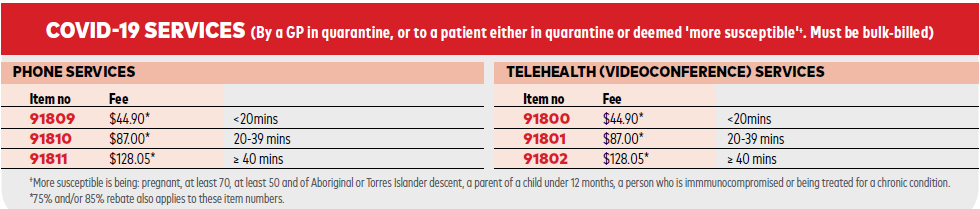 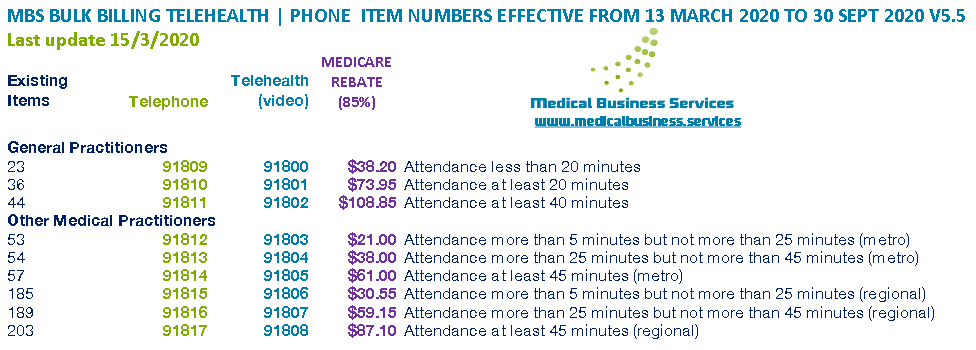 http://www.mbsonline.gov.au/internet/mbsonline/publishing.nsf/Content/news-2020-03-01-latest-news-Marchhttp://www.mbsonline.gov.au/internet/mbsonline/publishing.nsf/Content/Factsheet-Currenthttps://www.medicalbusiness.services/mbs-telehealth-items-march-2020?fbclid=IwAR0Go32r1F_yswIee8o5HOCp3TWNoIRdezWioMGC8dfBwSx-JsgZ1fl7bVsCOVID-19 Testing Criteria: https://www1.racgp.org.au/newsgp/professional/chief-medical-officer-update-on-coronavirus-testinThe guidelines have been endorsed by the Australian Health Protection Principal Committee and recommend testing only where a patient meets both the current epidemiological and clinical criteria for testing.
 
The epidemiological criteria include: international travel in the 14 days before illness onset OR close or casual contact in the 14 days before illness onset with a confirmed case of COVID-19 (this needs to be interpreted sensibly; we do not have sufficient testing kits to test everyone who attends the same large concert as a person with COVID-19).The clinical criteria include:
  feverOR acute respiratory infection (eg shortness of breath, cough, sore throat) with or without fever.Please note that if the patient has bilateral severe community-acquired pneumonia and no other cause is identified, with or without recent international travel, they are classified as a suspect case.
 
If the patient has moderate or severe community-acquired pneumonia (hospitalised) and is a healthcare worker, with or without international travel, they are classified as a suspect case.